Publicado en Madrid el 15/04/2016 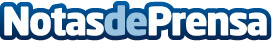 ¿Es Panamá el origen y destino del dinero offshore en el mundo? No. Estas son los datos exactosMás de 6.000 millones de euros se mueven cada año desde diferentes partes del planeta y cuyo destino son las jurisdicciones offshore.  Año tras año se repite la misma clasificación, tanto del origen de dicho capital como de los destinos offshore que acogen ese movimiento de capitales. Este es el resultado del origen y destino del dinero offshore en el mundoDatos de contacto:Foster SwissPlanificación Fiscal Internacional91 290 75 25Nota de prensa publicada en: https://www.notasdeprensa.es/es-panama-el-origen-y-destino-del-dinero Categorias: Internacional Finanzas http://www.notasdeprensa.es